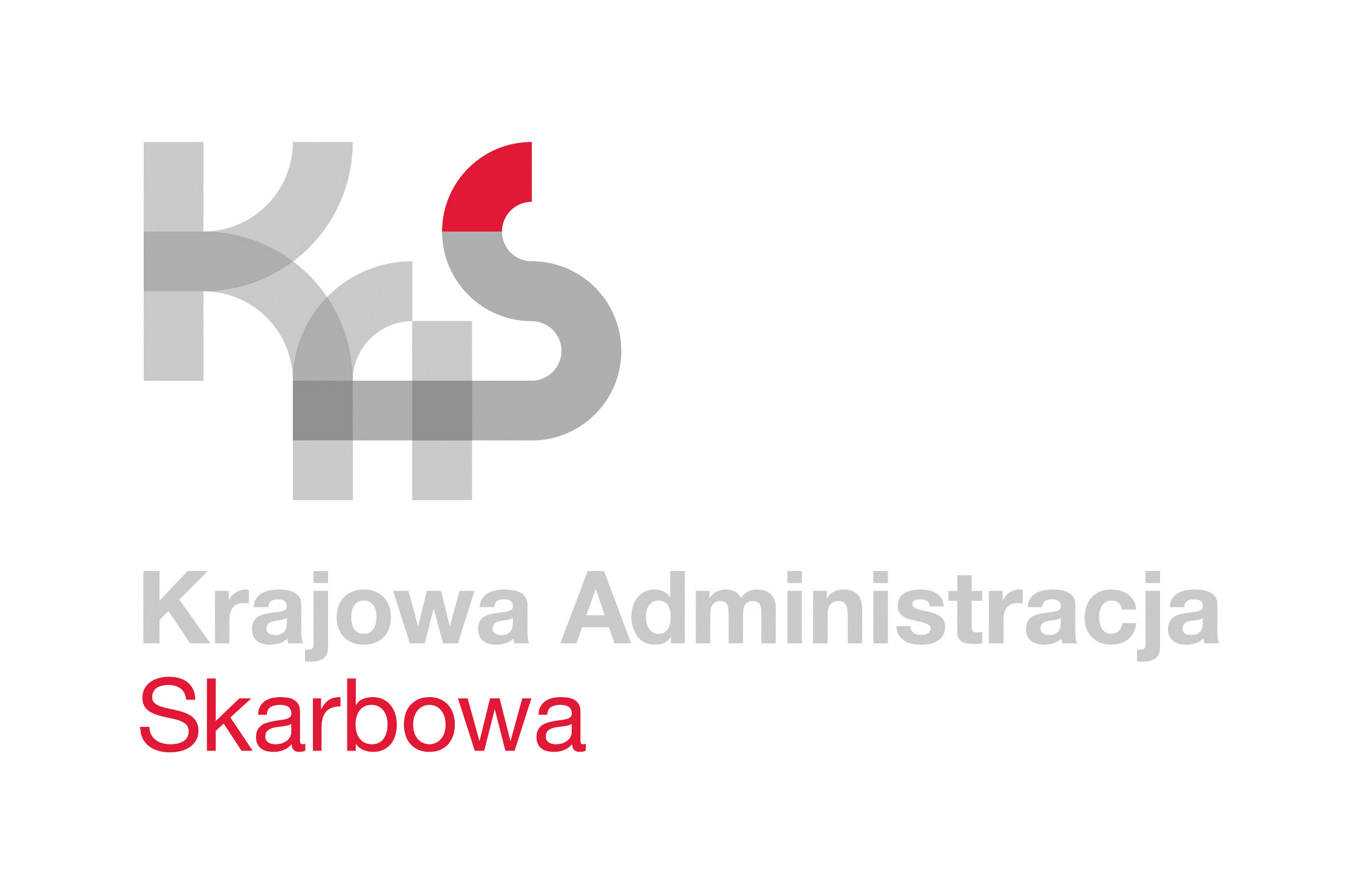 IZBA ADMINISTRACJI SKARBOWEJ 
W ŁODZI                    Łódź, 12 sierpnia 2022 rokuUNP:                 1001-22-091984
Sprawa:            Dostawa i montaż systemu alarmowego                           w pomieszczeniu magazynowym 
                          przy ul. Ustronnej 3/9Znak sprawy:  1001-ILN-1.261.8.2022.4Kontakt:           Karolina Synowiec – Starszy Referent
                          tel. 42 28 99 768
                          e-mail: karolina.synowiec@mf.gov.pl Informacja o unieważnieniu postępowania Izba Administracji Skarbowej w Łodzi informuje, iż w postępowaniu o udzielenie zamówienia publicznego nr 1001-ILN-1.261.8.2022, którego przedmiotem jest dostawa i montaż systemu alarmowego do części magazynu zlokalizowanego na terenie nieruchomości w Łodzi 
przy ul. Ustronnej 3/9, prowadzonego z wyłączeniem przepisów ustawy z dnia 11 września 2019 roku - Prawo zamówień publicznych (t.j. Dz. U. z 2021 r., poz. 1129 ze zm.)
nie wpłynęła żadna oferta.  W związku z powyższym, Zamawiający unieważnia przedmiotowe postępowanie 
o udzielenie zamówienia publicznego.                                                                                          Na oryginale podpisał
                                                                      Z up. Dyrektora                                                         Izby Administracji Skarbowej w Łodzi                                                           Naczelnik Wydziału                                                         Łukasz Wójcik